KOMISE ROZHODČÍCHOFS BRNO – VENKOV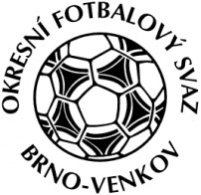 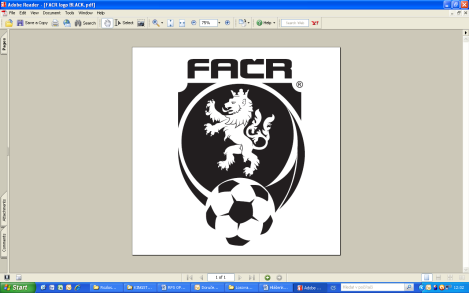 Vídeňská 9, 639 00 BrnoPředseda KR: Kundelius LadislavEmail komise rozhodčích: kr.ofsbo@seznam.czZÁPIS č. 2 z jednání KOMISE ROZHODČÍCH OFS BRNO-VENKOV                      konané dne 23. 1. 2018Přítomni: Ladislav Kundelius, Miloš Toman, Jan Oujezdský, Ivan Vostrejž, Jan VrbkaOmluveni: Místo konání: hala “Morenda“, Vídeňská 9 – Brno1. ÚvodJednání komise zahájil a řídil předseda KR Ladislav Kundelius. 2. Rozhodnutí a průběh jednání KR:KR opětovně vyzývá všechny zájemce o vykonávání funkci R fotbalu, aby se přihlásili na tel.: 602 773 621 nebo na e- mail: kr.ofsbo@seznam.cz.KR oznamuje, že školení R pro jarní část SR 2017/2018 se uskuteční dne 3. 3. 2018 v restauraci U Fasurů v Ořechově.3. Turnaj XI rozhodčích v IvančicíchKR připravila podklady pro organizaci 4. Ročníku turnaje O pohár předsedy OFS Brno-venkov. Turnaj se koná 3. 2. 2018 ve sportovní hale v Ivančicích.KR rozdělila svým členům úkoly pro zabezpečení organizace turnaje.4. Školení mladých a perspektivních RDne 23. 1. 2018 od 16:00 proběhlo v zasedací místnosti haly Morenda školení VPR pro mladé a perspektivní rozhodčí OFS Brno - venkov, kterého se zúčastnili nominovaní rozhodčí –viz. prezentační listina: 5. OstatníKR připomíná email pro veškerou komunikaci s komisí (včetně omluv) :  kr.ofsbo@seznam.czPříští jednání KR se bude konat v úterý 8. 2. 2018 od 16:00 hodin, zasedací místnosti OFS Brno – venkov, hala “Morenda“, ul. Vídeňská 9, Brno Jednání KR skončilo v 19:30 hod.V Brně dne 23. 1. 2018 Zapsal:                                                                                                 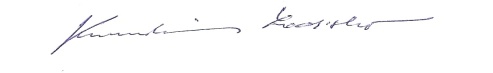          Jan Vrbka		                                                               Ladislav Kundelius        člen KR OFS Brno-venkov           	                                             předseda KR OFS Brno-venkov